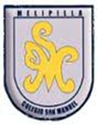        		                                        Colegio San Manuel                     Asignatura: Religión                     Profesor: Caren Díaz S                     Curso: 2° Básico                     Fecha de Entrega: 29 de mayo 2020GUIA N°5 DE APOYO AL HOGAR*Actividad para dos semanas, pegar trabajos en el cuaderno de religión y enviar fotografía de las actividades al siguiente correo: caren_of@hotmail.comUnidad: “Agradecemos a Dios en la Oración”  .Objetivo: Aprender cómo comunicarse con Dios.Inicio: Ven el video: “Dios contesta siempre nuestras oraciones”.En el link:   https://www.youtube.com/watch?v=TwcmsOlETiUDesarrollo:  1.-Lee el texto “La Oración”, Siguen los numero en orden para formar las manos Orando.2.- Buscan las palabras en la sopa de letras y las marcan con diferentes colores.3.- Leer las indicaciones y escribir dentro de los cuadros.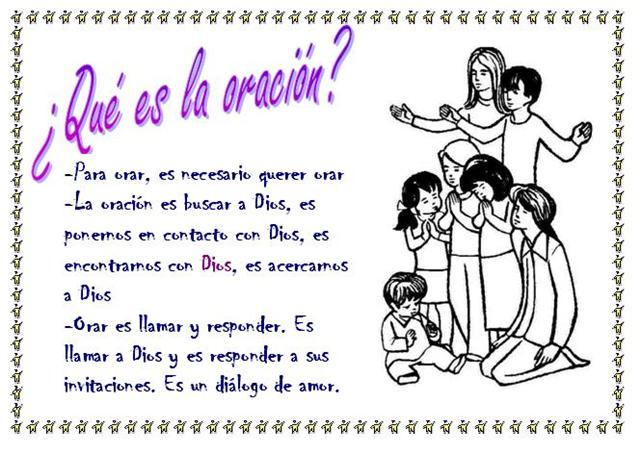 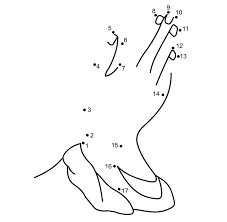 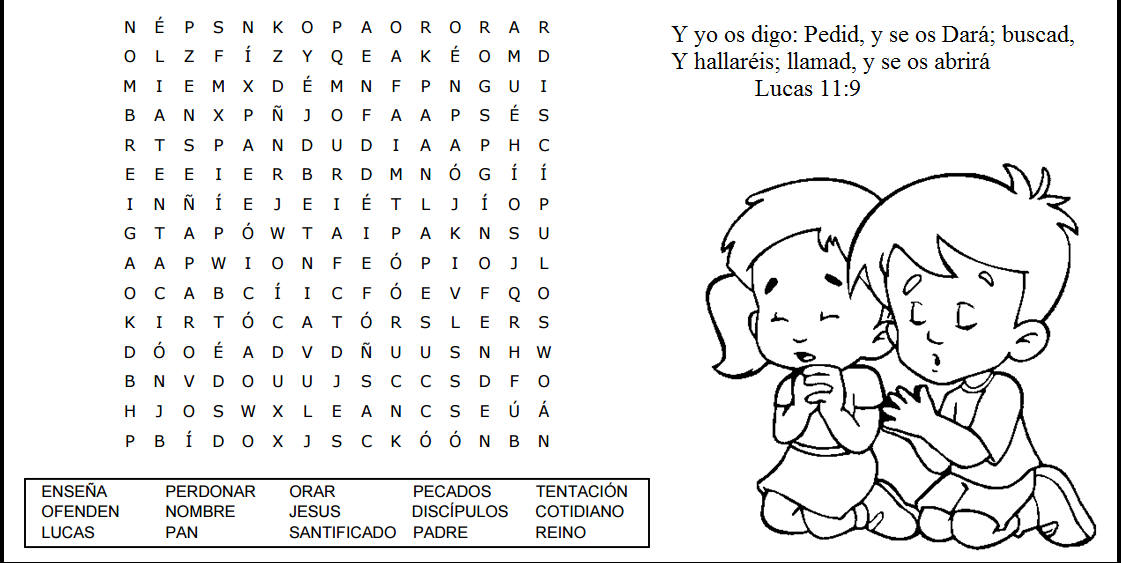 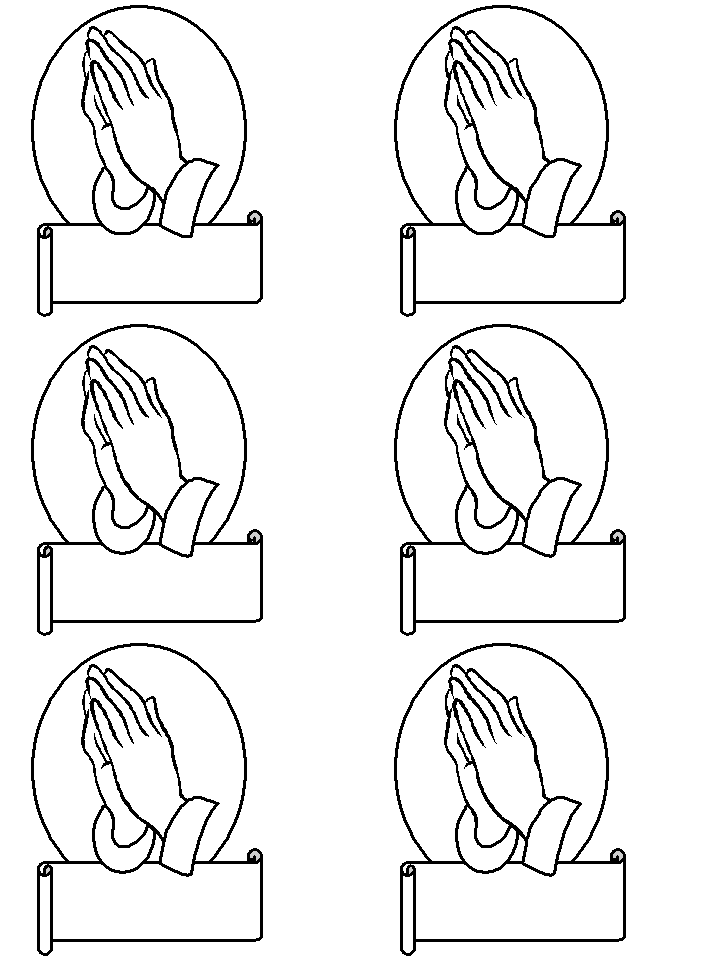 